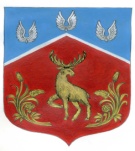 Администрация муниципального образования Громовское сельское поселениемуниципального образования Приозерский муниципальный районЛенинградской областиП О С Т А Н О В Л Е Н И Е«12»  февраля 2020 года                   № 78«О внесении изменений в муниципальную  программу «Благоустройство территорииМО Громовское сельское поселениена 2020-2022гг.»В соответствии с  Федеральным законом от 06.10.2003 года № 131-ФЗ  «Об общих принципах организации местного самоуправления в Российской Федерации», администрация муниципального образования Громовское сельское поселение муниципального образования Приозерский муниципальный район Ленинградской областиПостановляет:1.План мероприятий муниципальной программы «Благоустройство территории МО Громовское сельское поселение  на 2020-2022гг.» изложить согласно, приложения.2.Начальнику отдела экономики и финансов Администрации МО Громовское сельское поселение при формировании среднесрочного финансового плана МО Громовское сельское поселение на 2020-2022гг. предусматривать ассигнования на реализацию Муниципальной долгосрочной целевой программы «Благоустройство территории МО Громовское сельское поселение  на 2020-2022гг.».3. Постановление администрации МО Громовское сельское поселение № 434 от 25.12.2019г. «Об утверждении муниципальной  программы «Благоустройство территории МО Громовское сельское поселение на 2020-2022гг.» считать утратившим силу.4.Настоящее постановление подлежит официальному опубликованию.5.Контроль за выполнением постановления оставляю за собой. Заместитель главы администрации                                                М.В. Матвеева Исп. Матвеева М.В. 99-470РАЗОСЛАНО: Дело-2, КФ-1,Ленинформбюро-1, Прокуратура-1	УТВЕРЖДЕНОпостановлением администрацииМО Громовское сельское поселениеот____________. №____ ПАСПОРТмуниципальной программы муниципального образования Громовское сельское поселение муниципального образования Приозерский муниципальный район Ленинградской области	«Благоустройство территории МО Громовское сельское поселение  на 2020-2022гг.».Раздел 1. Содержание проблемы и обоснование необходимости её решения программными методамиНеобходимое условие успешного развития экономики поселения и улучшения условий жизни населения.             В настоящее время население поселения составляет 2 424 чел.             В последние годы в поселении проводилась целенаправленная работа по благоустройству и социальному развитию населенных пунктов.             В то же время в вопросах благоустройства территории поселения имеется ряд проблем.             Благоустройство многих населенных пунктов поселения не отвечает современным требованиям.             Большие нарекания вызывают благоустройство и санитарное содержание дворовых территорий. По-прежнему серьезную озабоченность вызывают состояние сбора, утилизации и захоронения бытовых и промышленных отходов, освещение улиц поселения. В настоящее время уличное освещение составляет 70% от необходимого, для восстановления освещения требуется дополнительное финансирование.            Для решения данной проблемы требуется участие и взаимодействие органов местного самоуправления муниципального района с привлечением населения, предприятий и организаций, наличия финансирования с привлечением источников всех уровней.            Работы по благоустройству населенных пунктов поселения не приобрели пока комплексного, постоянного характера.          Несмотря на предпринимаемые меры, растет количество несанкционированных свалок мусора и бытовых отходов, отдельные домовладения не ухожены. Накопление в больших масштабах промышленных отходов и негативное их воздействие на окружающую среду является одной их главных проблем обращения с отходами.          Недостаточно занимаются благоустройством и содержанием закрепленных территорий организации, расположенные на территориях населенных пунктов поселения.           Эти проблемы не могут быть решены в пределах одного финансового года, поскольку требуют значительных бюджетных расходов, для их решения требуется участие не только органов местного самоуправления, но и органов государственной власти.         Для решения проблем по благоустройству населенных пунктов поселения необходимо использовать программно-целевой метод. Комплексное решение проблемы окажет положительный эффект на санитарно-эпидемиологическую обстановку, предотвратит угрозу жизни и безопасности граждан, будет способствовать повышению уровня их комфортного проживания.        Конкретная деятельность по выходу из сложившейся ситуации, связанная с планированием и организацией работ по вопросам улучшения благоустройства, санитарного состояния населенных пунктов поселения, создания комфортных условий проживания населения, по мобилизации финансовых и организационных ресурсов, должна осуществляться в соответствии с настоящей Программой.Раздел 2. Основные цели и задачи, сроки и этапы реализации и показатели программ2.1 Анализ существующего положения в комплексном благоустройстве населенных пунктов   Для определения комплекса проблем, подлежащих программному решению, проведен анализ существующего положения в комплексном благоустройстве поселения. По результатам исследования сформулированы цели, задачи и направления деятельности при осуществлении программы.2.2 Координация деятельности предприятий, организаций и учреждений, занимающихся благоустройством  населенных пунктов   В настоящее время отсутствуют предприятия, организации, учреждения, занимающиеся комплексным благоустройством на территории МО Громовское  сельское поселение. В связи с этим требуется привлечение специализированных организаций для решения существующих проблем.    Одной из задач и является необходимость координировать взаимодействие между предприятиями, организациями и учреждениями при решении вопросов ремонта коммуникаций и объектов благоустройства населенных пунктов.2.3 . Анализ качественного состояния элементов благоустройства 2.3.1.Озеленение    Существующие участки зеленых насаждений общего пользования и растений имеют  неудовлетворительное состояние: недостаточно благоустроены, нуждаются в постоянном уходе, не имеют поливочного водопровода. Необходим систематический уход за существующими насаждениями: вырезка поросли, уборка аварийных и старых деревьев, декоративная обрезка, подсадка саженцев, разбивка клумб. Причин такого положения много и, прежде всего, в  отсутствии штата рабочих по благоустройству, недостаточном участии в этой работе жителей муниципального образования, учащихся, трудящихся предприятий, недостаточности средств, определяемых ежегодно бюджетом поселения.Для решения этой проблемы необходимо, чтобы работы по озеленению выполнялись специалистами, по плану, в соответствии с требованиями стандартов. Кроме того, действия участников, принимающих участие в решении данной проблемы,  должны быть согласованы между собой. 2.3.2. Содержание мест захоронения            Мероприятия по капитальному ремонту памятников погибшим во время ВОВ и замена ограждения мест захоронения.2.3.3. Благоустройство населенных пунктовБлагоустройство в жилых кварталах включает в себя внутриквартальные проезды, тротуары, озеленение, детские игровые площадки, места отдыха. Благоустройством занимается администрация муниципального образования. В сложившемся положении необходимо продолжать комплексное благоустройство в поселении. 2.4. Привлечение жителей к участию в решении проблем благоустройства населенных пунктов    Одной из проблем благоустройства населенных пунктов является негативное отношение жителей к элементам благоустройства: приводятся в негодность малые формы, создаются несанкционированные свалки мусора.Анализ показывает, что проблема заключается в низком уровне культуры поведения жителей населенных пунктов  на улицах и во дворах, небрежном отношении к элементам благоустройства.   В течение 2020-2022 гг. необходимо организовать и провести:- смотры-конкурсы, направленные на благоустройство муниципального образования: «За лучшее проведение работ по благоустройству, санитарному и гигиеническому содержанию прилегающих территорий» с привлечением предприятий, организаций и учреждений;- различные конкурсы, направленные на озеленение дворов, придомовой территории. Проведение данных конкурсов призвано повышать культуру поведения жителей, прививать бережное отношение к элементам благоустройства, привлекать жителей к участию в  работах по благоустройству, санитарному и гигиеническому содержанию прилегающих территорий.Данная Программа направлена на повышение уровня комплексного благоустройства территорий населенных пунктов МО Громовское  сельское поселение:- совершенствование системы комплексного благоустройства муниципального образования Громовское  сельское поселение, эстетического вида поселения, создание гармоничной архитектурно-ландшафтной среды;- повышение уровня внешнего благоустройства и санитарного содержания населенных пунктов МО Громовское  сельское поселение;- активизации работ по благоустройству территории поселения в границах населенных пунктов, строительству и реконструкции систем наружного освещения улиц населенных пунктов;- развитие и поддержка инициатив жителей населенных пунктов по благоустройству и санитарной очистке придомовых территорий;- повышение общего уровня благоустройства поселения;- организация взаимодействия между предприятиями, организациями и учреждениями при решении вопросов благоустройства территории поселения;- приведение в качественное состояние элементов благоустройства;- привлечение жителей к участию в решении проблем благоустройства;- восстановить и реконструировать сети уличного освещения с установкой светильников в населенных пунктах;- оздоровление санитарной экологической обстановки в поселении и на свободных территориях, ликвидация свалок бытового мусора;- оздоровление санитарной экологической обстановки в местах санкционированного размещения ТБО, выполнить зачистки, обваловать, оградить, обустроить подъездные пути; Оценка объема и эффективности реализации мер по обеспечению Программы осуществлялась на основе следующих индикаторов:- площадь окашиваемой территории на территории муниципального образования (га) ;- площадь территории муниципального образования по санитарной очистке (га);- количество прочих мероприятий по благоустройству (шт).Раздел 3. Механизм реализации, организация управления и контроль за ходом реализации программыУправление реализацией Программы осуществляет муниципальный заказчик Программы - Администрация МО Громовское  сельское поселение.Муниципальный Заказчик Программы несет ответственность за реализацию Программы, уточняет сроки реализации мероприятий Программы и объемы их финансирования.Муниципальным Заказчиком Программы выполняются следующие основные задачи:- экономический анализ эффективности программных проектов и мероприятий Программы;- подготовка предложений по составлению плана инвестиционных и текущих расходов на очередной период;- корректировка плана реализации Программы по источникам и объемам финансирования и по перечню предлагаемых к реализации задач Программы по результатам принятия областного и местного бюджетов и уточнения возможных объемов финансирования из других источников;- мониторинг выполнения показателей Программы и сбора оперативной отчетной информации, подготовки и представления в установленном порядке отчетов о ходе реализации Программы.Мероприятия Программы реализуются посредством заключения муниципальных контрактов между Муниципальным заказчиком Программы и исполнителями Программы.Распределение объемов финансирования, указанных в приложении N 1 к настоящей Программе, по объектам капитального ремонта дорог и тротуаров, улично-дорожной сети и сооружений на них осуществляется Муниципальным заказчиком Программы.Контроль за реализацией Программы осуществляется Администрацией МО Громовское  сельское поселение.Исполнитель Программы - Администрация МО Громовское  сельское поселение:- ежеквартально собирает информацию об исполнении каждого мероприятия Программы и общем объеме фактически произведенных расходов всего по мероприятиям Программы и, в том числе, по источникам финансирования;- осуществляет обобщение и подготовку информации о ходе реализации мероприятий Программы;Контроль за ходом реализации Программы осуществляется в соответствии с Решением Совета Депутатов МО Громовское сельское поселение от 19.04.2012 года № 106 «Об утверждении положения о бюджетном процессе в МО Громовское сельское поселение»Раздел 4. Оценка эффективности социально – экономических и экологических последствий от реализации программы   Прогнозируемые конечные результаты реализации Программы предусматривают повышение уровня благоустройства населенных пунктов поселения, улучшение санитарного содержания территорий, экологической безопасности населенных пунктов.   В результате реализации программы ожидается создание условий, обеспечивающих комфортные условия для работы и отдыха населения на территории муниципального образования  Громовское  сельское поселение.   Будет скоординирована деятельность предприятий, обеспечивающих благоустройство населенных пунктов и предприятий, имеющих на балансе инженерные сети, что позволит исключить случаи раскопки инженерных сетей на вновь отремонтированных объектах благоустройства и восстановление благоустройства после проведения земляных работ.Эффективность программы оценивается по следующим показателям:сокращение удельных затрат времени на пассажирские и грузовые перевозки; повышение уровня безопасности дорожного движения; уменьшение зоны негативного влияния автомобильных дорог на здоровье населения и придорожные экосистемы; расширение сети и улучшение состояния автомобильных дорог с твердым покрытием, связывающих сельские населенные пункты, улучшение условий и качества социального обслуживания населения. Создание в МО Громовское  сельское поселение необходимой дорожной инфраструктуры обеспечит благоприятные условия для привлечения инвестиций и станет основой для дальнейшего развития экономики поселения, увеличения доходов местного бюджета и получения средств для решения социальных проблем.- процент соответствия объектов внешнего благоустройства (озеленения, наружного освещения) ГОСТу;- процент привлечения населения  муниципального образования к работам по благоустройству;- процент привлечения предприятий и организаций поселения к работам по благоустройству;- уровень взаимодействия предприятий, обеспечивающих благоустройство поселения и предприятий – владельцев инженерных сетей;- уровень благоустроенности муниципального образования (обеспеченность поселения  сетями наружного освещения, зелеными насаждениями, детскими игровыми и спортивными площадками).В результате реализации Программы ожидается:- улучшение экологической обстановки и создание среды, комфортной для проживания жителей поселения;- совершенствование эстетического состояния  территории поселения;- увеличение площади благоустроенных  зелёных насаждений в поселении; - создание зелёных зон для отдыха горожан;- предотвращение сокращения зелёных насаждений Для расчета эффективности реализации программы используются индикаторы и показатели отчета о реализации программы.            В качестве критериев оценки результативности реализации программы используется индекс результативности и интегральная оценка результативности.              Индекс результативности программы оценивается по каждому целевому показателю в год по формуле:        Пфit Pit = ---------        Ппit где   Pit    - результативность достижения характеризующая ход реализации                  программы        Пфit – фактическое значение показателя программы          -Ппit  – плановые значения показателя программыИнтегральная оценка результативности программы в год определяется по следующей формуле:         m                    SUM Pit            1Ht = -----------         mгде    Ht           - интегральная оценка эффективности программыm           -  количество показателей программы         SUM Pit  - индекс результативностиЭффективность реализации программы определяется как соотношение оценки результативности программы и уровня финансирования:        Ht            Эt = ----х 100        St           - уровень финансирования программы в год.где     Эt         - эффективность программы в годHt          - интегральная оценка эффективности          	St           - уровень финансирования программы в год.Раздел 5. Риски муниципальной программыК рискам реализации программы следует отнести следующее: 1. Риск исполнителей (соисполнителей) который связан с возникновением проблем в реализации в результате недостаточной квалификации и (или) недобросовестности ответственных исполнителей, что может привести к нецелевому и (или) неэффективному использованию бюджетных средств, невыполнению мероприятий программы. 2. Риск ухудшения состояния экономики, что может привести к снижению бюджетных доходов, в том числе повышению инфляции, снижению темпов экономического роста и доходов населения, что приведет к сокращению бюджета сельского поселения. 3. Риск возникновения обстоятельств непреодолимой силы, что может потребовать концентрации средств бюджета сельского поселения на преодоление последствий таких катастроф. 4. Риск, связанный с изменением законодательства Российской Федерации и принципов регулирования межбюджетных отношений в части финансирования муниципальной программы.Раздел 6. Система программных мероприятий, ресурсное обеспечение, перечень мероприятий с разбивкой по годам, источникам финансирования программы     Основой Программы является система взаимоувязанных мероприятий, согласованных по ресурсам, исполнителям и срокам осуществления:3.1. Мероприятия по совершенствованию систем освещения населенных пунктов МО Громовское  сельское поселение.3.2. Мероприятия по благоустройству мест санкционированного размещения твердых бытовых отходов населенных пунктов МО Громовское  сельское поселение.Предусматривается комплекс работ по приведению в нормативное состояние мест размещения твердых бытовых отходов.3.3. Проведение конкурсов на звание "Самый благоустроенный населенный пункт МО Громовское  сельское поселение, который позволит выявить и распространить передовой опыт организаций сферы жилищно-коммунального хозяйства, а также органа местного самоуправления по вопросам благоустройства и санитарной очистки населенных пунктов.     Основной целью проведения данного конкурса является развитие, поддержка и создание благоприятных условий для объединения усилий жителей, участвующих в работе по благоустройству, содержанию подъездов, придомовой территории.Приложение № 1постановлением администрацииМО Громовское сельское поселениеот____________. №____ Программные мероприятия по комплексному  благоустройству территории МО Громовское сельское поселение с объемами финансированияПолное наименованиеМуниципальная программа «Благоустройство территории МО Громовское сельское поселение  на 2020-2022гг.».Ответственный исполнитель муниципальной программы Глава администрации МО Громовское сельское поселение  Соисполнители муниципальной программыСпециалист администрации МО Громовское сельское поселение  Участники муниципальной программыНачальник сектора экономики и финансов МО Громовское сельское поселение  Подпрограммы муниципальной программы«Благоустройство территории МО Громовское сельское поселение  на 2020-2022гг.».Цели муниципальной программы- создание комфортных условий жизнедеятельности в сельской местности;- обеспечение населения природным газом;- обеспечения качественными бытовыми услугами.Задачи муниципальной программы-  приведение в качественное состояние элементов благоустройства- привлечение жителей к участию в решении проблем благоустройства- оздоровление санитарной экологической обстановки в местах санкционированного размещения ТБОЦелевые индикаторы и показатели муниципальной программы- площадь территории по окосу травы на территории муниципального образования – 16 га;- объем ТБО в текущем году – 4596 м3;объем ТКО в текущем году 845 м3;- площадь территории по санитарной очистке территории муниципального образования – 16,7га;- объем вывезенных ТБО при ликвидации несанкционированных свалок и навалов – 120 м3;- организация мест отдыха на воде 1 пляж;- установка табличек с указателем улиц – 67 шт.  Этапы и сроки реализации муниципальной программыЭтапы и сроки реализации:01.01.20120 – 31.12.2020.01.01. 2021 – 31.12.2021.01.01.2022 – 31.12.2022.Объемы бюджетных ассигнований муниципальной программыОбщий объем финансирования Программы составляет: в 2020 году –  2 007,4 тыс. рублей, в том числе:средства местного бюджета   -  1 606,1 тыс. руб.средства областного бюджета – 401,3 тыс. руб.Общий объем финансирования Программы составляет: в 2021 году – 1 460,0  тыс. рублей, в том числе:средства местного бюджета   -  1 460,0 тыс. руб.Общий объем финансирования Программы составляет: в 2022 году –  1 260,0  тыс. рублей, в том числе:средства местного бюджета   -  1 260,0 тыс. руб.Ожидаемые результаты реализации муниципальной программы-определение перспективы улучшения благоустройства муниципального образования Громовское  сельское поселение-создание условий для работы и отдыха жителей поселения-улучшение состояния территорий муниципального образования  Громовское  сельское поселение- улучшение экологической обстановки и создание среды, комфортной для проживания жителей поселения;- совершенствование эстетического состояния территории;- увеличение площади благоустроенных зелёных насаждений в поселении; - увеличение количества высаживаемых деревьев № п/пНаименование мероприятий.Затраты на 2020 год (областной бюджет)тыс.руб.Затраты на 2020 год (областной бюджет)тыс.руб.Затраты на 2020 год(местный бюджет) тыс.руб.Затраты на 2021 год(местный бюджет) тыс.руб.Затраты на 2022 год(местный бюджет) тыс.руб.1.Мероприятия «Организация и содержание мест захоронения»Мероприятия «Организация и содержание мест захоронения»Мероприятия «Организация и содержание мест захоронения»Мероприятия «Организация и содержание мест захоронения»Мероприятия «Организация и содержание мест захоронения»Мероприятия «Организация и содержание мест захоронения»1.1.Содержание и ремонт гражданских кладбищ, содержание памятников воинам погибшим в ВОВ.0050,060,060,0ИТОГО по разделу 1:170,0170,0170,0170,0170,02.Мероприятия «Прочие мероприятия по благоустройству территории поселения»Мероприятия «Прочие мероприятия по благоустройству территории поселения»Мероприятия «Прочие мероприятия по благоустройству территории поселения»Мероприятия «Прочие мероприятия по благоустройству территории поселения»Мероприятия «Прочие мероприятия по благоустройству территории поселения»Мероприятия «Прочие мероприятия по благоустройству территории поселения»2.1.Организация сбора и вывоза ТБО, содержание территории, ликвидация несанкционированных свалок                                                 00300,0300,0100,02.2Проведение мероприятий у мест массового отдыха населения у воды:                  - водолазное обследование акватории места отдыха,                                               - лабораторные исследования воды, почвы,                                                                  - служба спасателей на воде00250,0250,0250,02.3Проведение субботников, закупка инвентаря , расходных материалов, ГСМ, запчасти для косилок0060,070,070,02.4Благоустройство территории сельского поселения - установка табличек с указателем улиц 00200,002.5Организация уличного освещения00450,0500,0500,02.6.Благоустройство территории к памятнику в п. Громово401,3401,321,100ИТОГО по разделу 2: 3 722,43 722,43 722,43 722,43 722,43.Мероприятия «Благоустройство и озеленение территории поселения»Мероприятия «Благоустройство и озеленение территории поселения»Мероприятия «Благоустройство и озеленение территории поселения»Мероприятия «Благоустройство и озеленение территории поселения»Мероприятия «Благоустройство и озеленение территории поселения»Мероприятия «Благоустройство и озеленение территории поселения»3.1Приобретение и посадка рассады цветов.075,075,080,080,03.2Благоустройство территории сельского поселения - окос сорной растительности;- содержание парка, стадиона и спортивных площадок;- озеленение населенных пунктов0200,0200,0200,0200,0ИТОГО по разделу 3:600,0600,0600,0600,0600,0ИТОГО ПО ПРОГРАММЕ:4 727,44 727,44 727,44 727,44 727,4